Турнир «Веселые краски»  для детей 5-7 классов. 1. «РАЗМИНКА»Назвать жанры ИЗО. 
Если видишь на картине
Чашку кофе на столе,
Или морс в большом графине,
Или розу в хрустале,
Или бронзовую вазу,
Или грушу, или торт,
Или все предметы сразу -
Знай, что это... …………. 

2.Если видишь, что с картины
Смотрит кто-нибудь на нас –
Или принц в плаще старинном,
Или в робе верхолаз,
Летчик или балерина,
Или Колька - твой сосед, -
Обязательно картина
Называется....................

3.Если видишь: на картине нарисована река
Или ель и белый иней,
Или сад и облака,
Или снежная равнина,
Или поле и шалаш –
Обязательно картина
Называется ………………….2 Задание: Ребята, найдите 7 предметов художника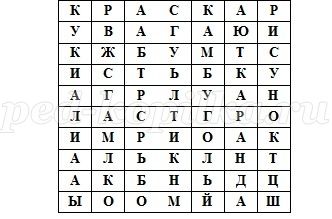 2. КОНКУРС «РАЗНОЦВЕТНЫЙ»1.Эти краски – не простые, они зовутся основные.     Раз, два, три, быстро краски назови ………………. 
2. Если красная с желтой подружится, какая новая краска получится?       Раз, два, три, быстро краску назови …………….
3. Если синяя с желтой подружится, какая новая краска получится?     Раз, два, три, быстро краску назови ……………..
4. Какого цвета верхняя полоса Российского флага? Раз, два, три,       быстро краску назови 
5. Какого цвета береты у военнослужащих десантных войск? Раз, два, три, быстро краску назови ……………
6. Какому коту из известной песни всегда не везет?     Раз, два, три, быстро краску назови ……………..
7. В какой цвет окрашены пожарные машины в России?      Раз, два, три, быстро краску назови ……………
8. Какого цвета нижняя дуга у радуги?      Раз, два, три, быстро краску назови …………….
КОНКУРС «МУЗЫКАЛЬНАЯ РАДУГА»Вспомнить  строчки из песен, в которых встречается какой-либо цвет.      4.КОНКУРС «АНАГРАММА»Надо поменять местами буквы в слове, чтобы получилось новое слово, характеристики которого написаны на листе.
КАРКАС – материал для рисования - …  
ЗАМОК  -  слой краски, наложенный одним движением кисти -… 
МОЛЬБА – сборник рисунков, фотографий -… 
НАНОМЕТР – живописное, скульптурное или графическое изображение -КОНКУРС «ЮНЫЙ ХУДОЖНИК»  Ребята, рисование, как и любое другое искусство невозможно без фантазии. Перед вами лежат незаконченные рисунки, пожалуйста, дорисуйте их.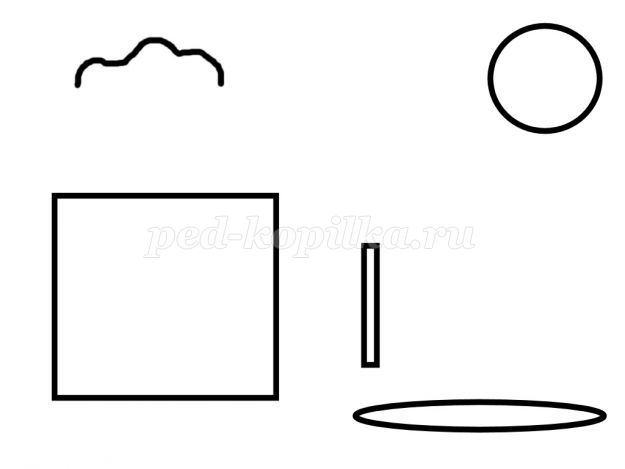 